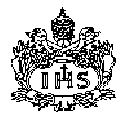 CARRERA DE PSICOLOGÍAPROYECTO DE INDAGACIÓNGuía no.5 – Ensayar el Ensayo Profesor Luis Bernardo Peña“Para la próxima clase deben escribir un ensayo sobre…”  “La evaluación final del curso será en examen tipo ensayo…” “Escribir un ensayo en el que sustenten su opinión personal sobre…” El ensayo es uno de los textos escritos más utilizados en la Educación Superior. Pero ¿qué es un ensayo? A pesar de ser un tipo de escrito tan utilizado en la universidad, no existe claridad sobre qué es un ensayo académico ni sobre lo que se espera de los estudiantes cuando lo escriben, mucho menos sobre los criterios para evaluarlo. Estas notas quisieran contribuir a llenar este vacío.En esta Guía se analizan algunas de las características distintivas del ensayo como género textual, en particular su carácter polémico, su naturaleza argumentativa y su significado en el Proyecto de Indagación; se describe su estructura y se hace una breve explicación sobre cada uno de sus componentes, acompañada de algunos ejemplos, ejercicios y orientaciones prácticas para su redacción. 1. ¿Qué es un ensayo académico?1.1. Definición El ensayo es un texto con una función y unas características propias que lo diferencian claramente de otros. Existen varios tipos de ensayo: el ensayo literario, filosófico, jurídico, científico… El ensayo académico es una modalidad del ensayo científico, ampliamente utilizado en la universidad y en los medios académicos.Aunque resulta difícil definirlo, podemos decir que el ensayo es un texto escrito en el que el autor plantea una posición frente a un problema o defiende un punto de vista, con base en evidencias o argumentos. En el Proyecto de Indagación, el ensayo es la síntesis del proceso de investigación que los estudiantes realizaron, desde el comienzo del semestre.Más allá de transferir información de un lugar a otro, o demostrar sus conocimientos sobre un tema, el autor de un ensayo asume una posición e intenta convencer a sus lectores mediante argumentos convincentes. Escribir ensayos es, por eso, un ejercicio excelente para el desarrollo del pensamiento independiente, el juicio crítico y la escritura reflexiva.1.2. El ensayo es el resultado de un trabajo serio de lectura, investigación y reflexiónComo condición para sustentar la respuesta o la posición que se plantea en el ensayo, su autor ha tenido que investigar antes lo que se ha escrito sobre el tema, las distintas posiciones propuestas por otros autores, consultar la información, las estadísticas y las evidencias disponibles. De esta manera, evita caer en el engaño de creer que está proponiendo ideas muy novedosas y “originales” que otros ya habían descubierto desde hace tiempo.Es en este punto del proceso donde los estudiantes van a cosechar los frutos de su trabajo de investigación documental. Si han tenido el cuidado de elaborar registros de información, transcribir las citas textuales, elaborar paráfrasis, resúmenes y reseñas, ya habrán adelantado una parte muy importante de su ensayo.Sin embargo, no olvidemos que la finalidad del ensayo no es repetir lo que otros autores dijeron. Michel de Montaigne, considerado como uno de los padres del ensayo, decía que es muy fácil afirmar: Cicerón dijo…, Platón afirma en uno de sus diálogos, …, Aristóteles era partidario de… Pero nosotros ¿qué decimos?, ¿qué juzgamos?, ¿qué hacemos? Lo otro podría exponerlo un loro.En un buen ensayo, el autor apoya sus argumentos en otros autores y resume fielmente su pensamiento, pero al mismo tiempo conversa con ellos, los interpela, comparte o discute sus puntos de vista, compara sus ideas u opina sobre lo que dicen. Nunca los deja hablando solos, pero tampoco permite que sus voces opaquen la suya. Cuando los cita o hace referencia a ellos, no es para demostrar todo lo que ha leído, ni para “maquillar” la escritura con palabras eruditas, sino para apoyar sus propios argumentos. A este propósito Barthes, en sus “Investigaciones retóricas” (1982), sostiene que un ensayo surge en ese momento en que el lector suspende la lectura de un texto, no porque lo que el autor dice ya no le interese, sino para detenerse a pensar en la relación que hay entre las ideas del texto y las suyas. Es en este encuentro en el que surge el deseo y el impulso de escribir el ensayo.1.3. El ensayo es un escrito combativoHemos dicho que el ensayista no se contenta con exponer todo lo que sabe acerca de un tema sin asumir una posición propia. Su objetivo no es escribir un tratado, repetir lo que otros han dicho o enseñar una lección. Un ensayo es un escrito combativo. Todo buen ensayista hace una apuesta, se la juega por algo. Escribe para probar una tesis, defender una causa, rebatir un error, responder un interrogante o arriesgar un punto de vista controversial, del que espera convencer al lector. Un texto que no plantea una posición propia no puede llamarse en rigor un ensayo.Un buen ensayo nunca deja indiferente al lector, sino que suscita en él una respuesta, que puede ser de acuerdo o de desacuerdo con el autor. Esta respuesta no es sólo intelectual, sino también emocional; puede inspirarle rechazo o simpatía, moverlo a cambiar de opinión, a afirmarse en ella o a escribir otro ensayo, como sucede muchas veces. A diferencia de un poema, que nos inspira, de una explicación, que nos enseña, o de un relato que nos divierte, un ensayo nos cuestiona, nos interpela y nos pide tomar nosotros también, como lectores, una posición.En el ensayo final que escriben como producto final del Proyecto de Indagación, los estudiantes también van a tener que arriesgar una respuesta o una posición frente a la pregunta que se plantearon al comienzo, y sustentarla con argumentos basados en los hallazgos que hicieron durante la fase de investigación bibliográfica.4. La estructura del ensayo académicoAntes de desarrollar este punto, es importante dejar claro que lo esencial del ensayo no radica en sus características formales, sino en la postura que asume el escritor frente al problema y en la fuerza de los argumentos que plantea para defenderla. Por eso, más que proponer un modelo o formato que, seguido al pie de la letra, diera como resultado un buen ensayo, queremos proponer algunas condiciones o criterios que debe tener un texto, para que podamos llamarlo “ensayo”. Empecemos por su estructura.Un ensayo académico tiene tres partes principales: Introducción: contextualización del problema y planteamiento de la tesis que se va a defender. Argumentación o sustentación: conjunto de argumentos y evidencias que sirven para respaldar la tesis propuesta.Conclusión: confirmación de la tesis a la que se llega como resultado lógico de la sustentación.4.1. Introducción y tesisEs la puerta de entrada al ensayo, el paso obligado para entender el contexto en el que está escrito y el propósito de quien lo escribe. Una buena introducción motiva y hace el ensayo más comprensible para los lectores; por el contrario, una introducción pobre puede confundir al lector, crearle falsas expectativas, dificultarle la comprensión del sentido y, en últimas, desmotivarlo por la lectura. Para motivar a los lectores, algunos escritores empiezan sus ensayos narrando un hecho o una experiencia personal. Otros se refieren a un libro que leyeron, a una opinión o a un punto de vista con el que no están de acuerdo y van a discutir. Pero, cualquiera que sea la forma original que queramos darle a la introducción, lo importante es que tenga relación con el tema del ensayo.  Analicemos los siguientes ejemplos:[1] El suicidio es el desenlace de una enfermedad mental no controlada: la depresión, la esquizofrenia, la enfermedad bipolar, el alcoholismo o los trastornos de personalidad. No tiene nada que ver con los cultos satánicos, como nos quieren hacer creer algunos medios de comunicación. 
Comentario: el autor contextualiza su ensayo haciendo referencia a un debate actual sobre las causas del suicidio entre los jóvenes, y plantea claramente su desacuerdo con la explicación que algunos quieren darle. [2] “He seguido con gran atención el debate que ha suscitado la nueva serie de Caracol, Sin tetas no hay paraíso, inspirada en un libro escrito por Gustavo Bolívar, un periodista que dice haber investigado durante mucho tiempo el fenómeno de las niñas que se entregan al narcotráfico a cambio de plata. Y aunque no he leído el libro –tengo el pálpito de que no me he perdido de ninguna obra maestra– me basta con haber visto algunos capítulos de la serie para llegar a la conclusión de que se trata de un debate tan falso como las tetas de las protagonistas que aparecen en la telenovela.” (Jimena Dusán, en El Tiempo)Comentario: observen cómo, en un solo párrafo, la periodista sitúa su artículo en el contexto del debate que desencadenó esta discutida serie de TV, y plantea la tesis que va a defender.  Sugerencias para la introducciónExplicar brevemente el campo o problema en el que se ubica su investigación y mostrar cuál es su importancia.Plantear la pregunta de indagación y la tesis que se va a  sustentar como respuesta a la pregunta.La introducción del ensayo debe ser breve. Uno o dos  párrafos son suficientes para plantear el problema, contextualizar la lectura y suscitar el interés del lector (ver ejemplos [8] y [9], páginas 6 y 7).4.1.1. La tesisDecíamos antes que el autor de un ensayo no se contenta con exponer o explicar un tema, sino que asume una posición frente al mismo. Esta posición debe traducirse en una proposición o afirmación que vamos a llamar la tesis del ensayo.La tesis anticipa la conclusión a la que se quiere llegar en el ensayo, el punto de vista que se va a defender o demostrar, la proposición que se espera que el lector acepte, después de sustentarla con razones válidas y convincentes. La tesis responde a la pregunta “¿Qué estoy tratando de probar?”La tesis en pocas palabras:Es aquello que está por probar o demostrar, la conclusión a la que el ensayista quiere llegar.Una afirmación en la que el escritor expresa su posición sobre determinado asunto o problema.Una idea que se quiere demostrar, defender, debatir o rebatir.La declaración de intención del autor, su apuesta, el planteamiento del que espera convencer al lector, no importa que éste desafíe la opinión generalmente aceptada.En el PRIN, la tesis es la respuesta que se plantea a la pregunta de indagación, con base la investigación documental  y su propia reflexión.Toda tesis contiene en sí una afirmación, llamada también aserción, de la que el ensayista está convencido y se propone convencer a los lectores. Esta aserción debe formularse con toda claridad, evitando expresiones ambiguas que le quiten fuerza a la tesis. Las aserciones pueden ser de distintas clases: Factuales: cuando se refieren a hechos, condiciones o fenómenos existentes o que suceden en el tiempo. Ejemplo: Los hábitos lectores de los colombianos han venido en descenso, en los últimos cinco años.Valorativas: atribuyen valor a una idea, postura intelectual o comportamiento, con base en estándares o criterios. Ejemplo: Los medios de comunicación han contribuido a difundir la mala imagen que tenemos los colombianos en otros países.  Práxicas: se refieren a acciones o comportamientos que se deben poner en práctica o a decisiones que se deben tomar para resolver algún problema. Ejemplo: Si queremos construir una cultura democrática tenemos que aprender a convivir en medio de las diferencias. Causales: indican la relación entre fenómenos o variables, el motivo por el cual algo ha ocurrido o habrá de ocurrir. Ejemplo: El aumento de suicidios entre los jóvenes obedece a factores psicosociales, no a su participación en sectas satánicas, como lo han sugerido algunos medios de comunicación. Ejercicio: Analizar los siguientes ejemplos a la luz de los criterios expuestos anteriormente sobre la tesis y los diferentes tipos de aserciones.[1] En este escrito nos proponemos hacer un informe pormenorizado de la observación que realizamos en dos centros de atención a desplazados. [2] La pobreza es la causa principal de la deserción escolar.[3] Los índices de pobreza disminuyeron en el último año debido, muy posiblemente, a los cambios en la política social.[4] Las terapias que combinan los medicamentos y la psicoterapia han mostrado ser mucho más efectivas para el tratamiento de las enfermedades mentales, que aquéllas en las que se utiliza solamente uno de los dos.[5] Estas notas tienen como objetivo explicar las características y la estructura del ensayo académico y dar algunas orientaciones prácticas sobre su composición y evaluación.[6] La baja calidad de los escritos de los estudiantes se debe a que no planean sus trabajos, ni los corrigen antes de entregarlos.[7] “Buena parte de la investigación contemporánea en Psicología no tiene en realidad las implicaciones prácticas que con tanta frecuencia se le atribuyen. En mi opinión, la razón principal es la tendencia de la investigación psicológica, especialmente la norteamericana, de examinar el funcionamiento mental como si éste se diera en un vacío cultural, institucional e histórico.” (J. V. Wertsch, Voces de la mente.)[8] Un número cada vez mayor de adolescentes y ejecutivos jóvenes están acudiendo al “cambio extremo”, empujados por la creencia generalizada de que hay que ser bello y delgado para alcanzar el éxito. El número de cirugías plásticas ha venido en aumento en los últimos años, así como el número de centros especializados que atienden este tipo de tratamientos. En ciudades como Bogotá, Medellín y Cali los casos  de anorexia y bulimia han aumentado, hasta casi convertirse en un problema de salud pública. ¿Pero será que estos cambios en la apariencia externa son la respuesta al verdadero cambio que estas personas buscan en sus vidas? Yo creo que están equivocados. [9] “Hasta hace poco la ciencia y la tecnología solían ser elogiadas por enriquecer la calidad de la vida; hoy se las culpa de empobrecerla. En efecto, se las hace responsables de algunos de los peores males de nuestro tiempo, tales como el armamentismo, la desocupación, la degradación del ambiente, el agotamiento de los recursos no renovables, la sobrepoblación, y muchos otros. Creo que esta acusación es injusta. Veamos por qué.” (Mario Bunge, Seudociencia e ideología)[10 El aprendizaje cooperativo es una metodología que produce mejores resultados que otras formas de aprendizaje basadas en la competencia o en el trabajo individual.4.2. La sustentación o argumentaciónSustentar significa literalmente “sostener una cosa para que no se caiga, defender o sostener una opinión” (Diccionario de la Lengua Española). En un ensayo, sustentar significa exponer las razones y evidencias que “sostienen” la tesis y que respaldan una conclusión. La sustentación es el cuerpo del ensayo. Sin una buena sustentación, una tesis resulta débil, poco convincente y puede ser refutada con facilidad.Descartes, en el prefacio a sus Meditaciones, sintetiza muy bien el doble reto que supone la sustentación: exponer las razones para defender una posición pero, al mismo tiempo, convencer al lector con esas mismas razones.“En estas Meditaciones me propongo presentarle al lector los mismos pensamientos por los que yo he llegado a un conocimiento cierto y evidente de la verdad, con el fin de ver si puedo convencer a otros mediante las mismas razones que a mí me convencieron.”  Aprender a sustentar una posición personal, en forma oral o escrita, y defenderla con base en argumentos inteligentes –no en creencias o prejuicios–  es uno de los aprendizajes más importantes en la formación universitaria. Aprender a argumentar es también un componente esencial de la formación ciudadana y una competencia social indispensable para construir una cultura del diálogo, clave en una sociedad democrática. 4.2.1. Criterios para la sustentación del ensayoLa sustentación debe estar basada en evidencias o argumentos sólidos, convincentes, no en prejuicios u opiniones personales.Debe apoyarse en fuentes reconocidas o autorizadas, preferiblemente fuentes primarias.En lugar de utilizar muchos argumentos, es mejor concentrarse en unos pocos, pero convincentes.En una buena sustentación no basta con hacer una lista de los argumentos, es necesario desarrollarlos y ordenarlos en una secuencia lógica.Sustentar la tesis consiste también en anticiparse a las objeciones en contra, con el fin de discutirlas o rebatirlas.4.2.2. La tesis debe estar respaldada con argumentos o evidenciasComo dijimos antes, la tesis anticipa la conclusión a la que se quiere llegar, por lo tanto, podemos decir que es el inicio y el fin del ensayo. Para defender la tesis, el autor debe presentar un conjunto de argumentos, razones o evidencias sólidas y convincentes. Sin evidencias o argumentos que la sustenten, cualquier tesis se invalida o refuta con facilidad. Los planteamientos que proponemos para llegar a la conclusión se llaman también premisas. Por ejemplo, si un autor defiende la tesis de que la terapia A es más efectiva que la terapia B, en la sustentación tiene que mostrar las razones o evidencias en las que se basa para llegar a esta conclusión. Para eso, se pueden mostrar las ventajas y las debilidades de una y otra terapia, citar resultados de investigaciones o aportar testimonios de personas autorizadas.Un tipo de sustentación, muy utilizada en la escritura científica, es la llamada explicación causal: si pretendemos demostrar que A es la causa de B, tendríamos que apoyarnos en evidencias empíricas, como datos, estadísticas o resultados de investigaciones que demuestren que entre A y B existe, efectivamente, una correlación. Existen muchos tipos de evidencias: citas de fuentes autorizadas, datos estadísticos, estudios, resultados de investigaciones, ejemplos, testimonios, o el juicio de una persona experta en un campo del conocimiento. Las evidencias que presentan los autores en un artículo científico, como los que se publican en journals y revistas especializadas, suelen ser datos empíricos que resultan de investigaciones experimentales. En el Proyecto de Indagación, las evidencias que sustentan el ensayo se basan, principalmente, en la autoridad de las fuentes impresas y digitales consultadas durante la fase de investigación documental, aunque en algunos casos también pueden aportarse resultados de entrevistas u observaciones.Siempre habrá unas fuentes más confiables que otras, por eso es muy importante evaluarlas, antes de utilizarlas como evidencias. Estos son algunos indicadores que les pueden ayudar a valorar las fuentes documentales:Actualidad de la información: ¿de cuándo data?, ¿está vigente?Confiabilidad: ¿qué autoridad o respaldo científico tiene? Pertinencia: su relación con el problema de investigación El autor: experiencia, obras publicadas.Imparcialidad: ¿Sus planteamientos son imparciales o, por el contrario, poco objetivos? (En este caso puede ser necesario confrontar las posiciones de distintos autores).Seriedad de la publicación o el medio a través del cual se difunde el trabajo.5. La conclusiónUn problema muy frecuente en los ensayos que escriben los estudiantes consiste en finalizarlo abruptamente. Es como si se les hubiera acabado la tinta de la impresora, justo a la hora de entregarlo. O como una novela a la que le faltara el último capítulo.Un buen ensayo debe concluir siempre con una breve síntesis o balance final de las ideas o argumentos planteados, que debe guardar coherencia con la sustentación. La conclusión también puede plantear nuevas preguntas o hipótesis que hayan surgido en el proceso de indagación.Si en la tesis el autor les hacía una promesa a los lectores, en la conclusión tiene que mostrar que, efectivamente, la cumplió. La conclusión cierra, así, el círculo que había quedado abierto con la tesis, al comienzo del ensayo.6. El proceso de escribir el ensayoEn los apartados anteriores nos hemos referido a la importancia que tiene el ensayo en los estudios universitarios, así como a las características que lo distinguen de otro tipo de textos. Así mismo, nos hemos detenido en el análisis de su estructura textual, ilustrándola con algunos ejemplos. Pero en la práctica, ¿cómo se escribe un ensayo?, ¿qué proceso se sigue al escribirlo?, ¿cómo aprovechar el trabajo de indagación que han hecho durante todo el semestre a la hora de escribirlo?El siguiente esquema sitúa el ensayo en el contexto del Proyecto de Indagación y propone una secuencia de pasos que pueden ayudarles a organizar el proceso de escritura.Aunque las etapas aparecen numeradas, esto no significa que la escritura del ensayo deba seguir un orden estrictamente lineal; de hecho, la práctica muestra que cuando escribimos saltamos continuamente de un paso del proceso a otro. Así, la investigación documental puede llevarnos a precisar más la pregunta de indagación, o al escribir el borrador vemos la necesidad de consultar nuevas fuentes documentales para completar la información.Si observan bien el esquema, podrán darse cuenta de que el ensayo es como una síntesis del Proyecto de Indagación. El trabajo que han hecho en las fases 1 y 2 es la materia prima con la que van a fabricar el ensayo. Por esa razón, ahora entenderán por qué en el primer taller, cuando les explicamos el proyecto, les decíamos que la escritura del ensayo empezaba a partir de ese mismo día. A continuación, una breve descripción de cada uno de los pasos del proceso:1. Definir el campo y la pregunta de indagación: el trabajo que realizaron en la primera fase del PRIN para definir la pregunta de indagación, se convierte ahora en la pregunta a la que se espera dar respuesta en el ensayo. En este punto del proceso la pregunta debe estar formulada con claridad y ser susceptible de desarrollarse en un escrito que tenga una extensión razonable.2. Realizar la investigación documental: este paso corresponde a la segunda fase del PRIN, en la que ustedes hicieron la búsqueda y lectura de las fuentes de información en las que pudieran encontrar una respuesta a su pregunta de indagación. El desarrollo de esta etapa supone que ustedes seleccionaron por lo menos 6 fuentes documentales y elaboraron las respectivas reseñas.3. Elaborar el plan del ensayo: los dos etapas anteriores pueden considerarse como preparatorias para la escritura. Con la elaboración del plan, se inicia el proceso de redacción del ensayo propiamente tal. Planear el ensayo significa pensar sus objetivos, su estructura y desarrollo, antes de empezar a escribir lo primero que se nos pase por la cabeza.El plan del ensayo incluye los siguientes aspectos:Título provisional (puede cambiar con la escritura).Propósito del ensayo.Lectores potenciales: otros lectores, además del profesor.Estructura del ensayo, representada en un plan de temas o en un mapa conceptual.4. Escribir el borrador: en esta etapa se hace una primera redacción del texto, que tiene como objetivo “ensayar el ensayo”, es decir, hacer “un primer ensayo del ensayo”, en el que se debe prestar más atención al desarrollo y a la lógica de las ideas que a los aspectos formales o a las normas gramaticales. 5. Leer y revisar: el “borrador”, como su mismo nombre lo dice, es una primera expresión visible, pero todavía provisional, de lo que ustedes han venido aprendiendo y pensando en el Proyecto de Indagación. En esta primera escritura es normal que queden vacíos, ideas incompletas, confusas o repetidas, problemas de coherencia, falta de un hilo conductor y errores gramaticales. Por eso, el propósito de esta etapa consiste en hacer una relectura crítica del borrador, que permita detectar esos problemas y dé las bases para el paso siguiente: la reescritura del ensayo. Puesto que es difícil para el autor tomar distancia de su propio texto, una buena estrategia es pedirle a un compañero que lea el borrador y nos dé su opinión y sus sugerencias para mejorarlo.6. Escribir la versión final: en esta etapa se hace la redacción final del texto, en la cual se hacen todas las correcciones y revisiones que surgieron como resultado de la etapa anterior.ANEXO 1Proyecto de IndagaciónOrientaciones para diseñar el plan del ensayo7. Trabajo escritoObjetivo: escribir una primera versión o borrador del ensayo final.Requisitos:Extensión:  2000 a 2500 palabras (aprox. 4 a 5 páginas)Formato: hoja tamaño carta, impresa por un solo lado.Tipo de letra: Times Roman, 12 puntosEspacio entre líneas: 1,5 Márgenes: 3 cm.Impresión nítida, que se pueda leer sin dificultadNumerar las páginasEscribir su nombre, el de su profesor/a y el de su tutor/a.Fechas de entrega:Del plan del ensayo:Del borrador: De la versión final:1. Formular la pregunta de indagaciónEn el escrito exploratorio, cada pareja hizo una primera formulación de su pregunta de indagación que, muy seguramente, habrá sufrido modificaciones importantes, a raíz de la investigación bibliográfica, las tutorías y su propia reflexión.Escriban su pregunta de indagación, tal como ésta quedó formulada, después de haber discutido el escrito exploratorio con su profesor/a y su tutor/a.2. Proponer un título tentativo para el ensayoEl título del ensayo es muy importante porque ayuda a enfocar el tema y le permite a cualquier lector saber de qué trata y lo motiva a leerlo. Escojan un título provisional para su ensayo, un título original, pero que le diga claramente a un lector de qué trata. Después podrán modificarlo o cambiarlo, a medida que avancen en el proceso de escritura.3. Pensar en los posibles lectoresSu profesor/a y su tutor/a van a ser los principales lectores de su ensayo. Además, ellos les ayudan con sus comentarios, críticas y sugerencias para mejorarlo. Pero eso no significa que ellos tengan que ser los únicos lectores. ¿Además de su profesor y su tutor, a qué otras personas les interesaría o les serviría leer su ensayo?4. Elaborar un plan de temas Si han hecho una buena investigación bibliográfica, ustedes deben tener muchas ideas y notas escritas para su ensayo. El esquema resulta muy útil para organizar el ensayo, para poner cada idea en su lugar y para evitar repeticiones. Este esquema inicial seguramente se irá modificando a medida que avancen en la redacción, pues la escritura, que es ante todo un proceso creativo, les va a descubrir aspectos en los que no habían pensado antes de empezar a escribir. Elaboren un esquema, un mapa conceptual o un plan de temas con las ideas que piensan desarrollar en el ensayo. 5. Anexar las referencias de las fuentes consultadasEn la segunda fase ustedes hicieron una investigación documental que tenía como objetivo informarse y ampliar su base de conocimientos sobre el problema y la pregunta de indagación.Anexen a su plan la lista completa de las referencias bibliográficas consultadas y otras que piensan consultar, en orden alfabético (libros, revistas, sitios web, publicaciones digitales, etc.).6. Hacer un plan de trabajo cooperativoEl ensayo es el resultado de un trabajo compartido entre los integrantes de la pareja. Pero esto supone que cada uno de ellos debe asumir, también, una responsabilidad individual.Expliquen cómo se han organizado para trabajar en pareja y qué estrategias han previsto para integrar en un solo texto los aportes de cada uno.